$50,000SAUERSSIG – RUEB 2410 MITCHELL STJAVA – PAYNE’S PLAT 1ST ADDN, LOTS 5 & 6, BLOCK 4RECORD #4154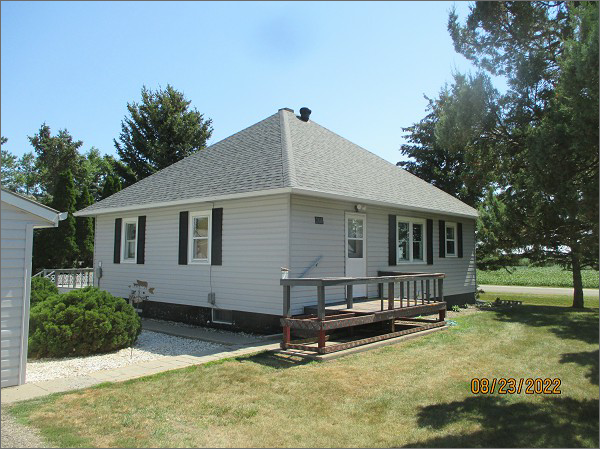 LOT SIZE: 100’ X 140’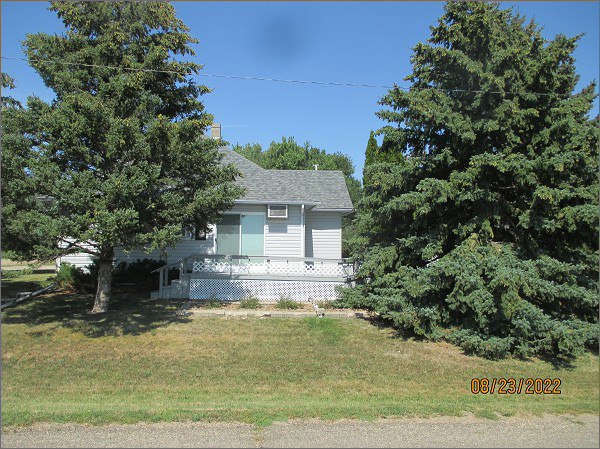 YEAR BUILT: 1954                                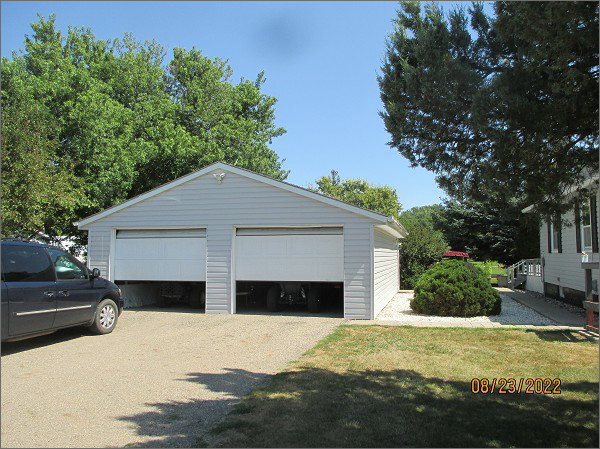 TYPE: SINGLE FAMILYQUALITY: FAIRCONDITION: AVERAGEGROUND FLOOR AREA: 924 SQFTBASEMENT: 840 SQFTBATHS: 1FIXTURES: 8                    GARAGE – DETACHED: 768 SQFT                         SOLD ON 2/24/22 FOR $50,000ASSESSED IN 2022 AT $21,545ASSESSED IN 2017 AT $18,950